 Universidad Nacional de Córdoba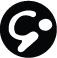 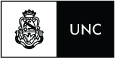 Escuela de Ciencias de  Profesorado Universitario de Comunicación SocialCATEDRA: TALLER DE PRÁCTICA DOCENTE IIIEquipo de profesores:María Alejandra SalgueiroLaura GiménezAna PiretroDiego Moreiras 
Mariana PalmeroPablo TenagliaAdscriptos:María Luz Galante, Carolina Gómez, Marcelo Ray, Fabián Acebedo, Fernando Gordillo, Hugo MaidanaPRESENTACIÓNEl Taller de Práctica Docente III se propone avanzar en la problematización y análisis de la práctica docente y la comunicación social - en tanto práctica social, objeto de conocimiento y contenido escolar y realizar una microexperiencia de intervención pedagógica en instituciones educativas de nivel secundario.	El análisis de las prácticas docentes se planteará desde una perspectiva que invite a pensar el trabajo del profesor como entrecruzamiento de relaciones y condiciones. En este sentido se hará hincapié en: los diversos contextos en los que se inscriben las prácticas docentes, las relaciones entre los sujetos presentes en todo acto educativo, las relaciones con el conocimiento –contenido escolar y sus mediaciones-traducciones. 	 Tal abordaje requiere recuperar los aportes teóricos de los otros espacios curriculares de la carrera e integrarlos con los que se aborden en esta Cátedra a fin de profundizar y enriquecer las miradas sobre un objeto tan complejo. Estos aportes permitirán construir claves de interpretación de lo que acontece en las escuelas y en las aulas.	Mirar y problematizar las prácticas docentes y desarrollar una microexperiencia de intervención exige un conocimiento de las prescripciones curriculares y de los contextos institucionales. A tal fin se analizará el diseño curricular de educación secundaria, en particular el correspondiente a la orientación “comunicación” y se llevará a cabo un trabajo de campo que integrará actividades de relevamiento de información (proyectos educativos, programas y planificaciones),  observación de clases y entrevistas a estudiantes, profesores y directivos de la institución. Completado esta instancia se desarrollará una intervención pedagógica en el aula junto con el titular de la asignatura. A fin de sostener estas actividades, los estudiantes contarán con herramientas metodológicas para la elaboración de instrumentos de relevamiento de información, su registro y sistematización y para el diseño de un plan de clase. PROPÓSITOSDesarrollar capacidades para el análisis y problematización de las prácticas docentes, a través de la reconstrucción de experiencias educativas y profesionales,  la observación  de lo que acontece en las escuelas, en especial en las aulas, y su puesta en diálogo con algunos aportes teóricos.Reconocer y comprender la complejidad de la práctica de enseñanza, los condicionamientos de orden social, político, institucional que la atraviesan.Propiciar la reflexión y análisis de la comunicación social como espacio curricular, los diversos sentidos acerca de su incorporación como contenido escolar, las propuestas pedagógicas y su concreción en las prácticas.Propiciar y /o fortalecer la capacidad para el diseño de propuestas didácticas y su desarrollo en las instituciones educativas.Recuperar las experiencias y saberes de los comunicadores sociales en tanto aportes a las prácticas educativas y escolares. EJES DE CONTENIDOSEje estructurante: Las prácticas docentes, saberes y  condiciones. Observación e intervención en contextos organizativos.El trabajo de los profesores, rasgos de su hacer: aportes de la pedagogía y de la comunicación a la configuración de su práctica. Comunicación-educación-enseñanza. Medios, cultura digital y escuela.Condiciones y marcos de referencia de la tarea docente:-inscripción social, política y cultural de las prácticas-la enseñanza como asunto institucional-La relación pedagógica: autoridad-confianza como sostén de los procesos educativos.-las políticas y prescripciones curriculares: el diseño curricular de la orientación  comunicación social. Su traducción y contextualización en las propuestas educativas escolares. Formatos Pedagógicos. -la planificación didáctica: rasgos y componentes Conocimiento de las instituciones e intervención pedagógica:-hipótesis-explicaciones posibles de las prácticas educativas-herramientas metodológicas: análisis de documentos curriculares, la observación de situaciones áulicas, entrevista. BibliografíaAnijovich, Rebeca (2009) La observación: educar la mirada para significar la complejidad. En Transitar la formación pedagógica. Dispositivos y estrategias. Paidós. Buenos Aires. Greco, María Beatriz (2007) La autoridad (pedagógica) en cuestión. Homo Sapiens. RosarioCols. Estela (2011) Prácticas de enseñanza, modelos y estilos: un marco conceptual para su abordaje. En Estilos de enseñanza. Rosario. Homo Sapiens. Da Porta, Eva (2004). Senderos y recorridos. Apuntes para un mapa de investigación.   Revista Trampas de  y  en Comunicación y Educación. Límites, alcances y perspectivas.  de Periodismo y comunicación Social UNLP.Da Porta, Eva.(2008). Escuela y medios: Sentidos y sinsentidos, de, en Jóvenes, Identidad y Comunicación. ECI-UNC y Ministerio de Educación, Ciencia y Tecnología de  Ministerio de Educación de  de Córdoba. Diseño Curricular de Jodar, Francisco (2007) . Introducción: una apertura para pensar la educación. En Alteraciones Pedagógicas. Barcelona. Laertes. Nicastro, Sandra (2006). Revisitar la escuela. En Revisitar la mirada sobre la escuela. Rosario. Homo Sapiens. Terigi, Flavia (2012). Acerca de la naturaleza del trabajo docente. En “Los saberes docentes. Formación, elaboración en la experiencia e investigación.: documento básico”. Buenos Aires. Santillana. Complementaria:Corea, Cristina (2010) La destitución de la interpelación pedagógica. En Lewkowicz, Ignacio y Corea, Cristina. Pedagogía del aburrido. Paidós. Buenos Aires.Davini, Cristina. (2008) Métodos de enseñanza: didáctica general para maestros y profesores. Buenos Aires. Santillana. Dussel, Inés (2012) Las formación docente y la cultura digital: métodos y saberes en una nueva época. Birgin, Alejandra (comp.) Más allá de la capacitación. Buenos Aires. Paidós. Ferrés, Joan (1992) Criterios para la utilización didáctica del video. En video y Educación. Ford, A.  Cultura popular y (medios de) comunicación. 1994. Edit. Amorrortu. Buenos Aires. Larrosa, Jorge (2008). Aprender de oído. Intervención en el ciclo de debates Liquidación por arribo:leer,escuchar, pensar en  Central.Barcelona.Materiales de CátedraLa planificación didáctica	Orientaciones y claves  para el análisis de documentos institucionales, producciones y propuestas didácticas.Pautas para analizar datos y registrosMODALIDAD DE TRABAJOSe propone un trabajo de análisis y problematización sobre las prácticas educativas  y el trabajo docente a través del entrecruzamiento entre supuestos, representaciones, conocimientos, teorías, experiencias y los datos de los contextos en los que se realizará el trabajo de campo y la intervención. Las categorías conceptuales que exponen los textos, documentos y autores que integran la bibliografía de la asignatura y las que se recuperen de las otras cátedras permitirán iluminar y comprender la problemática de la práctica docente en general y específicamente la práctica de los profesores de comunicación social.Los encuentros combinarán diferentes modalidades: exposición y desarrollo de temáticas, instancias de producción grupal y ateneos. Las actividades propuestas pondrán en juego habilidades específicas, individuales y grupales, relacionadas con la reflexión, la recuperación-indagación-búsqueda de conceptos, el análisis, la problematización, la discusión,  producción, habilidades que son requeridas tanto en el proceso formativo como en la práctica profesional. La propuesta de práctica en las instituciones integra dos momentos: -trabajo de Campo: Relevamiento de información.a)-Documentos curriculares y Proyectos educativos de la ecuela b)-Planificaciones didácticas correspondientes a la asignatura en la que se realizará la intervención pedagógica. c)-Observaciones de clase. Entrevistas a estudiantes, docentes. (correspondientes al curso en el que se realizará la intervención pedagógica)-dictado de una clase en forma conjunta con el titular de la asignatura.MODALIDAD DE EVALUACIÓNSe parte de una concepción amplia de evaluación que integra tanto los procesos de aprendizaje que se van desplegando en el desarrollo de los encuentros así como en  las producciones que deberán realizar los estudiantes.En este sentido, se tomará en cuenta:el nivel de participación en las discusiones plenarias y grupalesel grado de compromiso con las actividades propuestas y con las lecturas programadasel cumplimiento de los plazos de entrega de los trabajos y de las pautas para su producción.Acreditación: se encuadra en los criterios que establece el actual Reglamento de Enseñanza de 